FULL-PROPOSAL APPLICATION FORMThis template is an indicative model of proposal application form. It includes the initial template of pre-proposals application form. The eligible pre-proposals and related contents will be made available for modification to each applicants invited to submit the full proposal at the STEP 2. Changes allowed in the online application form and in the project description document must be allowed by the relevant FPO in advance. Each proposal will be assessed against the compliance of such allowed changes as part of STEP 2 International Eligibility check.  All proposals have to be submitted online via the Online submission tool. The format of the proposal application form will be adapted to fit the Online submission tool.General guidance for all applicants: The proposal must be written in English; The different sections of the application should not exceed the prescribed maximum space; Any documents other than those requested as part of the proposal will not be forwarded to Evaluation Committee members.Please make sure to respect the eligibility rules of the call. Please also consult Funding Organisations’ rules advertised in Water4Al JTC2022 Call Announcement which are compulsory. Applicants are strongly advised to contact their respective Funding Organisations (list available on Water4All website) and to confirm their eligibility with their Funding Organisations before submitting the proposal.Applicants should note that information on the core data (e.g., funding requested or institutions) cannot be changed in full proposals, unless explicitly requested by evaluators, by a funding organisation or by the CSC. Please note that the information given in the pre-proposals is binding. No major changes regarding the proposals’ content will be allowed by the Call Steering Committee (CSC) between the pre-proposals and full proposals. Regarding the administrative details, a limited number of changes may be allowed, provided they are in line with the general rules of the call and the rules of the Funding Partner Organisations (FPO). Participant shall contact the call secretariat via e-mail and their FPO via the contacts reported in Annex C in order to inform them about their willingness to modify the project proposal. Requests for changes shall be assessed and allowed by the FPOs. Minor change of budget must be allowed by the relevant FPO. Changes in the consortium composition: No changes of coordinator (i.e., Principal Investigator) will be allowed, except in case of force majeure. A request of change of coordinator must be submitted to the Call Secretariat, at least one week before the deadline for submitting full proposals and it will be discussed on a case-by-case basis by the CSC. Changes in the consortium composition are allowed (maximum 2 changes of Project Partners in proposals with more than 5 partners; maximum 1 change of project partner in proposals with 5 or less partners), provided approval by the concerned FPO. Please note that the following actions are considered as changes: addition, removal or replacement of a Partner (incl. subcontracted and self-financed partners). The maximum number of changes applies to “Partner”, i.e. the independent legal entity participating in the Transnational RD&I project. When applying, keep in mind that the submission system will close at 15:00 CEST of the deadline date established for Step 2. However, the CS can only ensure responses to email support requests up to 13:00 CEST. Call for transnational research projects on …… Title of the call …….Main project dataNB: This part will be fetched from the already submitted pre-proposal application.  Changes allowed shall be requested and confirmed only by the relevant FPO involved. Any other change will be rejected. Administrative detailsNB: This part will be fetched from the already submitted pre-proposal application.  Changes allowed shall be requested and confirmed only by the relevant FPO involved. Any other change will be rejected. You will have to provide in this section information on the coordinator and Partners involved, as well as the requested budget per Partner.There are 2 categories of Partners: Partners from countries (and organisations) eligible for direct funding (designated Partners 1, 2… N). Please, consider that there cannot be more than 7 partners, including one self-funded, if present. Fully self-financed Partner from any country who bring their own secured budget. The self-funded partner cannot be the project Coordinator. No more than one self-funded project partner per consortium is allowed. Partner dataSelf-financed Partner data TopicsPlease specify which topic and subtopics are addressed by your proposal. Include also an estimation of percentage of coverage.Project descriptionThe project description must include a) state of the art, own work, previous activities of the consortium in the field; b) objectives, aims, c) relevance to the call (including theme(s)); d) concept, methods; e) explanation of the novelty of the research planned, in relation to the present state-of-the-art; f) expected results and how they lead to impact; g) Transnational added value of the research proposed; h) workplan; ) exploitation and dissemination of results including open science practices, sharing and management of research outputs and engagement of citizens, civil society and end users where appropriate.NB: This part will have to be uploaded as a single pdf on the Online Submission Tool. Max. 16 pages – including title and citations – Arial font, 11pts, single spaced, margins of 1.27 cm. Footnotes are allowed, if you respect the above-mentioned layout criteria. Links and hyperlinks are allowed only for bibliographical references. The Project Description template is available in ANNEX 1. Financial dataNB: This part will be fetched from the already submitted pre-proposal application.  Changes allowed shall be requested and confirmed only by the relevant FPO involved. Any other change will be rejected. Project financesPlease note that you should indicate in this table the total costs of the project and the funding requested to your Funding Organisation and their indicative repartition between the different categories of costs, i.e. personnel (including permanent salaries depending on Funding Organisations’ rules), equipment, consumables, subcontracts, travels, overheads). Please make sure to follow your Funding Organisations’ rules for the determination of the eligible costs and the requested funding calculation. Please note that some Funding Organisations cannot provide a funding equal to 100% of eligible costs. For questions, contact your Funding organisation Contact PointThe column Total costs comprise all the costs related to the project independently of national funding rules. You have to indicate here all the costs of the project.The column Funding request comprises the part of the costs that you will request from your Funding Organisation. The column Own funding will be filled in automatically by Online Submission Tool, it includes all the expenses which are not covered by the Funding organisation (either because the funding level is lower than 100% and/or some expenses are not eligible for funding and/or are provided in-kind). The Own funding is equal to the difference between the Total cost and the Funding request. Please, include one table like the following one for each partner. WarningThe workload distribution within a consortium must be balanced, and no partner (including a self-funded partner) should have more than 50% of person months. Partners from the same country shall not have, altogether, more than 50 % of person monthsIn case of not accomplishment with the above-mentioned rules, the Online Submission Tool will block your proposal submissionWORKLOAD DISTRIBUTION This table will be automatically filled in with data included by partners. This table is only visible on the proposal preview (Downloadable PDF) Finance comments please enter a brief description of mayor costs items and short justification (personnel, equipment, consumables, subcontracts, travel expenses, other costs). For overhead costs, national regulations may apply. For the self-financed Partner, please indicate shortly how its participation to the project will be funded. Please note that a Letter of Commitment will be required as a mandatory document in the full proposal application.Consortia with self-funded partners must upload the Letter of commitment. Sample available for download. UPLOAD LETTER OF COMMITMENT on the available resources of self-funded partnerOther InfoNB: This part will be fetched from the already submitted pre-proposal application.  Applicants that may want to fine tuning this section are allowed to do so. Do No Significant Harm (DNSH) assessmentThe Do no significant harm principle was introduced in the European Green Deal to ensure that the research and innovation activities do not make directly or indirectly a significant harm to any of the six environmental objectives, according to the EU Taxonomy Regulation (EU) 2020/852You can find more information on what is considered as doing significant harm to the above objectives in the following note: https://ec.europa.eu/info/sites/default/files/c2021_1054_en.pdf .  The applicant shall self-assess the DNSH filling in the following table:Only if the answer is YES for an environmental objective, a substantive DNSH assessment is needed. In that case, please fill the corresponding row in the table below.Natural resources comprise energy, materials, metals, water, biomass, air and land.For instance, inefficiencies can be minimised by significantly increasing the durability, reparability, upgradability and reusability of products or by significantly reducing resources through the design and choice of materials, facilitating repurposing, disassembly and deconstruction, in particular to reduce the use of building materials and promote the reuse of building materials. Additionally, transitioning to ‘product-as-a-service business models and circular value chains with the aim of keeping products, components and materials at their highest utility and value for as long as possible. This also comprises a significant reduction in the content of hazardous substance in materials and products, including by replacing them with safer alternatives. This further includes significantly reducing food waste in the production, processing, manufacturing or distribution of food.Please refer to Recital 27 of the Taxonomy Regulation for more information on the circular economy objective.Pollutant means a substance, vibration, heat, noise, light or other contaminant present in air, water or land which may be harmful to human health or the environment.In line with Article 2(16) of the Taxonomy Regulation, “‘good condition’ means, in relation to an ecosystem, that the ecosystem is in good physical, chemical and biological condition or of a good physical, chemical and biological quality with self-reproduction or self-restoration capability, in which species composition, ecosystem structure and ecological functions are not impaired”.Ethics self-assessmentNB: This part will be fetched from the already submitted pre-proposal application.  Applicants that may want to fine tuning this section are allowed to do so. The applicant shall self-assess the respect of the ethics principles answering to the following questionnaire:Confirmation of submission & use of data For information: the data provided in this proposal application form will be used to: communicate with you about the call and application process allow the funding organisations to perform an eligibility check of the applicants assess the competencies and complementarities of your proposal and consortia by the Evaluation Committee members and external reviewers award funding if your application is successful analyse and describe our applicant pool (the name of applicants are anonymised in our analysis) collect your feedbacks and improve our communications with potential future applicants in future Joint Calls Anonymity and confidentiality will be maintained throughout processing of these data for the production of statistics. Please note that these data will be accessible to Funding Organisations participating to the call, including the ones based in non-EU or non-EEA countries. Protection of personal data and compliance with the EU's General Data Protection Regulation (2016/679) (GDPR) is however ensured. Retention of personal data shall take an end in accordance with the Online Submission Tool General Data Protection Policy and Water4All Privacy and Data Policy. CV Coordinator and Principal InvestigatorsNB: This part will be fetched from the already submitted pre-proposal application.  Coordinator in charge cannot be changed unless the occurrence of Force Majeure. Please notice to the relevant FPOs for timely communication. Upload a brief CV of the Coordinator and of the Principal investigator of each partner (max 2 pages each)Application submissionBefore submitting the application, the Coordinator declares that:The project applicants hereby declare, that to the best of their knowledge the research outlined in this proposal is unique in character and does not duplicate research already funded at national, regional or EU level, within nation, regional, international or EU calls.The applicants confirm that they are aware that failure to fulfil this condition will result in the withdraw of this proposal from the application process or the withdraw of funding from approved projects.The proposal is line with the guidelines to ethical aspects of the Horizon Europe ProgrammeThe final step is to press the “Submit”-button. After that, A SUBMITTED PROPOSAL EXISTS. A submitted full-proposal can be changed and resubmitted any time until the closing date.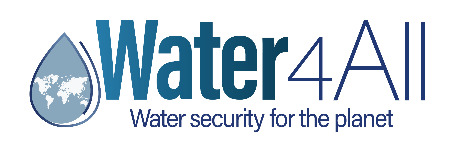 ANNEX 1WATER 4 ALL JOINT TRANSNATIONAL CALL 2022: “Management of water resources: resilience, adaptation and mitigation to hydroclimatic extreme events and management tools”Title and acronym of the full-proposalTEMPLATE FOR THE FULL-PROPOSAL Instructions: the project description shall be written in maximum 16 pages – including title and citations – Arial font, 11pts, single spaced, margins of 1.27 cm. Footnotes are allowed, if you respect the above-mentioned layout criteria. Links and hyperlinks are not allowed.The project description must include: State of the art, own work, previous activities of the consortium in the field; Objectives, aims; Relevance to the call (including theme(s)); Concept, methods; Explanation of the novelty of the research planned, in relation to the present state-of-the-art; Expected results and how they lead to impact; Transnational added value of the research proposed; Workplan;Project coordination and management Time schedule and working programme (use a Gantt chart or equivalent)Exploitation and dissemination of results: Stakeholders’ engagementOpen science practices, sharing and management of research outputs and Data Management approachEngagement of citizens, civil society and end users where appropriate.Description of changes required by FPOs as 1st step evaluation output and how they have been addressed. Project short name/acronym*(max 20 characters including spaces)Project title* (max 150 characters including spaces)Project abstract(max 4000 characters including spaces) The summary must include the a) general objectives of the project (strategic, commercial, etc.); b) scientific and/or technological aims of the project; c) relevance to the call.Start date(1st quarter 2023)Project duration (months)The duration is 36 monthsProject total costsTotal funds requested to FPOs Coordinator (Partner 1) or Partner 2, Partner 3 … Partner NPlease insert as many copies of this table as necessary for other Partners. Consider that there cannot be more than 7 partners, including one self-funded, if present.Coordinator (Partner 1) or Partner 2, Partner 3 … Partner NPlease insert as many copies of this table as necessary for other Partners. Consider that there cannot be more than 7 partners, including one self-funded, if present.Coordinator (Partner 1) or Partner 2, Partner 3 … Partner NPlease insert as many copies of this table as necessary for other Partners. Consider that there cannot be more than 7 partners, including one self-funded, if present.Coordinator (Partner 1) or Partner 2, Partner 3 … Partner NPlease insert as many copies of this table as necessary for other Partners. Consider that there cannot be more than 7 partners, including one self-funded, if present.Coordinator (Partner 1) or Partner 2, Partner 3 … Partner NPlease insert as many copies of this table as necessary for other Partners. Consider that there cannot be more than 7 partners, including one self-funded, if present.Coordinator (Partner 1) or Partner 2, Partner 3 … Partner NPlease insert as many copies of this table as necessary for other Partners. Consider that there cannot be more than 7 partners, including one self-funded, if present.Coordinator (Partner 1) or Partner 2, Partner 3 … Partner NPlease insert as many copies of this table as necessary for other Partners. Consider that there cannot be more than 7 partners, including one self-funded, if present.Coordinator (Partner 1) or Partner 2, Partner 3 … Partner NPlease insert as many copies of this table as necessary for other Partners. Consider that there cannot be more than 7 partners, including one self-funded, if present.Coordinator (Partner 1) or Partner 2, Partner 3 … Partner NPlease insert as many copies of this table as necessary for other Partners. Consider that there cannot be more than 7 partners, including one self-funded, if present.Coordinator (Partner 1) or Partner 2, Partner 3 … Partner NPlease insert as many copies of this table as necessary for other Partners. Consider that there cannot be more than 7 partners, including one self-funded, if present.Coordinator (Partner 1) or Partner 2, Partner 3 … Partner NPlease insert as many copies of this table as necessary for other Partners. Consider that there cannot be more than 7 partners, including one self-funded, if present.Legal full name of the research organisation / CompanyShort name (acronym) of the research organisation/Company  Short name (acronym) of the research organisation/Company  Short name (acronym) of the research organisation/Company  Short name (acronym) of the research organisation/Company  Researcher in charge (Principal investigator): Researcher in charge (Principal investigator): Researcher in charge (Principal investigator): Researcher in charge (Principal investigator): Researcher in charge (Principal investigator): Researcher in charge (Principal investigator): Researcher in charge (Principal investigator): Researcher in charge (Principal investigator): Researcher in charge (Principal investigator): Researcher in charge (Principal investigator): Researcher in charge (Principal investigator): Family name First name First name First name First name TitleGender Gender Gender Gender PhoneE-mail E-mail E-mail E-mail ORCID id. (optional)NationalityNationalityNationalityNationalityCareer Stage (optional)To be chosen among: Category A: Top grade researcher Category B: Senior researcher Category C: Recognised researcher Category D: First stage researcher To be chosen among: Category A: Top grade researcher Category B: Senior researcher Category C: Recognised researcher Category D: First stage researcher To be chosen among: Category A: Top grade researcher Category B: Senior researcher Category C: Recognised researcher Category D: First stage researcher To be chosen among: Category A: Top grade researcher Category B: Senior researcher Category C: Recognised researcher Category D: First stage researcher To be chosen among: Category A: Top grade researcher Category B: Senior researcher Category C: Recognised researcher Category D: First stage researcher To be chosen among: Category A: Top grade researcher Category B: Senior researcher Category C: Recognised researcher Category D: First stage researcher To be chosen among: Category A: Top grade researcher Category B: Senior researcher Category C: Recognised researcher Category D: First stage researcher To be chosen among: Category A: Top grade researcher Category B: Senior researcher Category C: Recognised researcher Category D: First stage researcher To be chosen among: Category A: Top grade researcher Category B: Senior researcher Category C: Recognised researcher Category D: First stage researcher To be chosen among: Category A: Top grade researcher Category B: Senior researcher Category C: Recognised researcher Category D: First stage researcher Web site Participant Identification Code (PIC) of the organisation Status: Private or Public?Status: Private or Public?Status: Private or Public?Status: Private or Public?Status: Private or Public?Choose between:PrivatePublicParticipant Organisation TypeChoose between:HES, REC, PRC, PUB, OTHSmall or Medium-sized Enterprise (SME status): Small or Medium-sized Enterprise (SME status): Small or Medium-sized Enterprise (SME status): Choose between:YES, NOStatistical Classification of Economic Activities (NACE): Statistical Classification of Economic Activities (NACE): Statistical Classification of Economic Activities (NACE): Statistical Classification of Economic Activities (NACE): Registered Office address of the research organisation / companyStreet name and number PO Box Postal CodePostal CodePostal CodeCedex Cedex Cedex Cedex Town TownDivision / Department / Unit or Laboratory Street name and number PO Box Postal code Postal code Cedex Cedex Cedex Town Country Country Country Employment status information Employment status information Employment status information Employment status information Choose between:On permanent position On fixed-term positionChoose between:On permanent position On fixed-term positionChoose between:On permanent position On fixed-term positionChoose between:On permanent position On fixed-term positionChoose between:On permanent position On fixed-term positionChoose between:On permanent position On fixed-term positionChoose between:On permanent position On fixed-term positionEmployment status information Employment status information Employment status information Employment status information If on fixed term position:If on fixed term position:If on fixed term position:If on fixed term position:If on fixed term position:If on fixed term position:If on fixed term position:Employment status information Employment status information Employment status information Employment status information Duration of contract: Duration of contract: Duration of contract: Duration of contract: Employment status information Employment status information Employment status information Employment status information Employer Name:Employer Name:Employer Name:Employer Name:Other team members involved in the project* Other team members involved in the project* Other team members involved in the project* Other team members involved in the project* Other team members involved in the project* Other team members involved in the project* Other team members involved in the project* Other team members involved in the project* Other team members involved in the project* Other team members involved in the project* Other team members involved in the project* Team member 1: Family name, First name, gender, title, phone, email, ORCID id.Team member 1: Family name, First name, gender, title, phone, email, ORCID id.Team member 1: Family name, First name, gender, title, phone, email, ORCID id.Team member 2: Family name, First name, gender, title, phone, email, ORCID id.Team member 2: Family name, First name, gender, title, phone, email, ORCID id.Team member 2: Family name, First name, gender, title, phone, email, ORCID id.…….…….…….Team member N: Family name, First name, gender, title, phone, email, ORCID id.Team member N: Family name, First name, gender, title, phone, email, ORCID id.Team member N: Family name, First name, gender, title, phone, email, ORCID id.* Please include all the team members to be involved in the project, would they be funded or not by your Funding Organisation. If you do not have yet this information for one team member (e.g. for a postdoc), you can indicate “to be determined”* Please include all the team members to be involved in the project, would they be funded or not by your Funding Organisation. If you do not have yet this information for one team member (e.g. for a postdoc), you can indicate “to be determined”* Please include all the team members to be involved in the project, would they be funded or not by your Funding Organisation. If you do not have yet this information for one team member (e.g. for a postdoc), you can indicate “to be determined”* Please include all the team members to be involved in the project, would they be funded or not by your Funding Organisation. If you do not have yet this information for one team member (e.g. for a postdoc), you can indicate “to be determined”* Please include all the team members to be involved in the project, would they be funded or not by your Funding Organisation. If you do not have yet this information for one team member (e.g. for a postdoc), you can indicate “to be determined”* Please include all the team members to be involved in the project, would they be funded or not by your Funding Organisation. If you do not have yet this information for one team member (e.g. for a postdoc), you can indicate “to be determined”* Please include all the team members to be involved in the project, would they be funded or not by your Funding Organisation. If you do not have yet this information for one team member (e.g. for a postdoc), you can indicate “to be determined”* Please include all the team members to be involved in the project, would they be funded or not by your Funding Organisation. If you do not have yet this information for one team member (e.g. for a postdoc), you can indicate “to be determined”* Please include all the team members to be involved in the project, would they be funded or not by your Funding Organisation. If you do not have yet this information for one team member (e.g. for a postdoc), you can indicate “to be determined”* Please include all the team members to be involved in the project, would they be funded or not by your Funding Organisation. If you do not have yet this information for one team member (e.g. for a postdoc), you can indicate “to be determined”* Please include all the team members to be involved in the project, would they be funded or not by your Funding Organisation. If you do not have yet this information for one team member (e.g. for a postdoc), you can indicate “to be determined”Partner APartner APartner APartner APartner APartner APartner APartner APartner APartner APartner APartner ALegal full name of the research organisation / CompanyShort name (acronym) of the research organisation/Company  Short name (acronym) of the research organisation/Company  Short name (acronym) of the research organisation/Company  Short name (acronym) of the research organisation/Company  Researcher in charge (Principal investigator): Researcher in charge (Principal investigator): Researcher in charge (Principal investigator): Researcher in charge (Principal investigator): Researcher in charge (Principal investigator): Researcher in charge (Principal investigator): Researcher in charge (Principal investigator): Researcher in charge (Principal investigator): Researcher in charge (Principal investigator): Researcher in charge (Principal investigator): Researcher in charge (Principal investigator): Researcher in charge (Principal investigator): Family name First name First name First name First name TitleGender Gender Gender Gender PhoneE-mail E-mail E-mail E-mail ORCID id.NationalityNationalityNationalityNationalityCareer Stage To be chosen among: Category A: Top grade researcher Category B: Senior researcher Category C: Recognised researcher Category D: First stage researcher To be chosen among: Category A: Top grade researcher Category B: Senior researcher Category C: Recognised researcher Category D: First stage researcher To be chosen among: Category A: Top grade researcher Category B: Senior researcher Category C: Recognised researcher Category D: First stage researcher To be chosen among: Category A: Top grade researcher Category B: Senior researcher Category C: Recognised researcher Category D: First stage researcher To be chosen among: Category A: Top grade researcher Category B: Senior researcher Category C: Recognised researcher Category D: First stage researcher To be chosen among: Category A: Top grade researcher Category B: Senior researcher Category C: Recognised researcher Category D: First stage researcher To be chosen among: Category A: Top grade researcher Category B: Senior researcher Category C: Recognised researcher Category D: First stage researcher To be chosen among: Category A: Top grade researcher Category B: Senior researcher Category C: Recognised researcher Category D: First stage researcher To be chosen among: Category A: Top grade researcher Category B: Senior researcher Category C: Recognised researcher Category D: First stage researcher To be chosen among: Category A: Top grade researcher Category B: Senior researcher Category C: Recognised researcher Category D: First stage researcher To be chosen among: Category A: Top grade researcher Category B: Senior researcher Category C: Recognised researcher Category D: First stage researcher Web site Participant Identification Code (PIC) of the organisation Status: Private or Public?Status: Private or Public?Status: Private or Public?Status: Private or Public?Status: Private or Public?Status: Private or Public?Choose between:PrivatePublicParticipant Organisation TypeChoose between:HES, REC, PRC, PUB, OTHChoose between:HES, REC, PRC, PUB, OTHSmall or Medium-sized Enterprise (SME status):Small or Medium-sized Enterprise (SME status):Choose between:YES, NOChoose between:YES, NOChoose between:YES, NOStatistical Classification of Economic Activities (NACE): Statistical Classification of Economic Activities (NACE): Statistical Classification of Economic Activities (NACE): Division / Department / Unit or Laboratory Street name and number PO Box Postal code Postal code Postal code Cedex Cedex Cedex Cedex Town Country Country Employment status information Employment status information Employment status information Employment status information Employment status information  Choose between:On permanent position On fixed-term position Choose between:On permanent position On fixed-term position Choose between:On permanent position On fixed-term position Choose between:On permanent position On fixed-term position Choose between:On permanent position On fixed-term position Choose between:On permanent position On fixed-term position Choose between:On permanent position On fixed-term positionEmployment status information Employment status information Employment status information Employment status information Employment status information If on fixed term position:If on fixed term position:If on fixed term position:If on fixed term position:If on fixed term position:If on fixed term position:If on fixed term position:Employment status information Employment status information Employment status information Employment status information Employment status information Duration of contract: Duration of contract: Duration of contract: Duration of contract: Employment status information Employment status information Employment status information Employment status information Employment status information Funding body:Funding body:Funding body:Funding body:Other team members involved in the project* Other team members involved in the project* Other team members involved in the project* Other team members involved in the project* Other team members involved in the project* Other team members involved in the project* Other team members involved in the project* Other team members involved in the project* Other team members involved in the project* Other team members involved in the project* Other team members involved in the project* Other team members involved in the project* Team member 1: Family name, First name, gender, title, phone, email, ORCID id.Team member 1: Family name, First name, gender, title, phone, email, ORCID id.Team member 1: Family name, First name, gender, title, phone, email, ORCID id.Team member 1: Family name, First name, gender, title, phone, email, ORCID id.Team member 2: Family name, First name, gender, title, phone, email, ORCID id.Team member 2: Family name, First name, gender, title, phone, email, ORCID id.Team member 2: Family name, First name, gender, title, phone, email, ORCID id.Team member 2: Family name, First name, gender, title, phone, email, ORCID id.…….…….…….…….Team member N: Family name, First name, gender, title, phone, email, ORCID id.Team member N: Family name, First name, gender, title, phone, email, ORCID id.Team member N: Family name, First name, gender, title, phone, email, ORCID id.Team member N: Family name, First name, gender, title, phone, email, ORCID id.* Please include all the team members to be involved in the project, would they be funded or not by your Funding Organisation. If you do not have yet this information for one team member (e.g. for a postdoc), you can indicate “to be determined”* Please include all the team members to be involved in the project, would they be funded or not by your Funding Organisation. If you do not have yet this information for one team member (e.g. for a postdoc), you can indicate “to be determined”* Please include all the team members to be involved in the project, would they be funded or not by your Funding Organisation. If you do not have yet this information for one team member (e.g. for a postdoc), you can indicate “to be determined”* Please include all the team members to be involved in the project, would they be funded or not by your Funding Organisation. If you do not have yet this information for one team member (e.g. for a postdoc), you can indicate “to be determined”* Please include all the team members to be involved in the project, would they be funded or not by your Funding Organisation. If you do not have yet this information for one team member (e.g. for a postdoc), you can indicate “to be determined”* Please include all the team members to be involved in the project, would they be funded or not by your Funding Organisation. If you do not have yet this information for one team member (e.g. for a postdoc), you can indicate “to be determined”* Please include all the team members to be involved in the project, would they be funded or not by your Funding Organisation. If you do not have yet this information for one team member (e.g. for a postdoc), you can indicate “to be determined”* Please include all the team members to be involved in the project, would they be funded or not by your Funding Organisation. If you do not have yet this information for one team member (e.g. for a postdoc), you can indicate “to be determined”* Please include all the team members to be involved in the project, would they be funded or not by your Funding Organisation. If you do not have yet this information for one team member (e.g. for a postdoc), you can indicate “to be determined”* Please include all the team members to be involved in the project, would they be funded or not by your Funding Organisation. If you do not have yet this information for one team member (e.g. for a postdoc), you can indicate “to be determined”* Please include all the team members to be involved in the project, would they be funded or not by your Funding Organisation. If you do not have yet this information for one team member (e.g. for a postdoc), you can indicate “to be determined”* Please include all the team members to be involved in the project, would they be funded or not by your Funding Organisation. If you do not have yet this information for one team member (e.g. for a postdoc), you can indicate “to be determined”Topic 1Sum for topic 1Subtopic 1.1(percentage) Subtopic 1.2(percentage)Subtopic 1.3(percentage) Topic 2Sum for topic 2Subtopic 2.1(percentage)Subtopic 2.2(percentage)Subtopic 2.3(percentage)Topic 3Sum for topic 3Subtopic 3.1(percentage)Subtopic 3.2(percentage)Subtopic 3.3(percentage)Total (it must be 100%)100%Keywords Maximum 5 keywords related to your project may be entered here. Keywords help effective expert selection to evaluate your proposal.Keywords Maximum 5 keywords related to your project may be entered here. Keywords help effective expert selection to evaluate your proposal.Keywords Maximum 5 keywords related to your project may be entered here. Keywords help effective expert selection to evaluate your proposal.Keywords Maximum 5 keywords related to your project may be entered here. Keywords help effective expert selection to evaluate your proposal.Keywords Maximum 5 keywords related to your project may be entered here. Keywords help effective expert selection to evaluate your proposal.Partner 1Partner 1Partner 1Partner 1Partner 1Nameput the short nameCountryCountryFunding organisation(s) to which you are applying for funding Funding organisation(s) to which you are applying for funding Funding organisation(s) to which you are applying for funding To be selected on the list of Funding organizationsTo be selected on the list of Funding organizationsitemsTotal cost (in Euro including VAT) depending on national rules)Funding requested (in Euro, including VAT depending on national rules)Own funding (equal to the difference between total cost and funding requested)PersonnelCalculated by Online Submission ToolEquipmentCalculated by Online Submission ToolConsumablesCalculated by Online Submission ToolSubcontractingCalculated by Online Submission ToolTravelCalculated by Online Submission ToolOther CostsCalculated by Online Submission ToolOverheadCalculated by Online Submission ToolTotalCalculated by Online Submission ToolCalculated by Online Submission ToolCalculated by Online Submission ToolTotal person months To be filled in by coordinator/partnersPartner 1Person MonthsWorkload percentagePartner 2Partner 3….Tot PM100%(max 1000 characters including spaces)Self-financed Partner A Self-financed Partner A NameCountryThe Partner will be funded through …Please indicate which of the following environmental objectives require further evaluation according to the DNSH principleYESNOJustification if NO has been selected Climate change mitigationClimate change adaptationThe sustainable use and protection of water and marine resourcesThe circular economy, including waste prevention and recyclingPollution prevention and control to air, water or landThe protection and restoration of biodiversity and ecosystemsQuestionsNOSubstantive justificationClimate change mitigation: Is the measure expected to lead to significant GHG emissions? Climate change adaptation: Is the measure expected to lead to an increased adverse impact of the current climate and the expected future climate, on the measure itself or on people, nature or assets?The sustainable use and protection of water and marine resources: Is the measure expected to be detrimental:to the good status or the good ecological potential of bodies of water, including surface water and groundwater; orto the good environmental status of marine waters?The transition to a circular economy, including waste prevention and recycling: Is the measure expected to:lead to a significant increase in the generation, incineration or disposal of waste, with the exception of the incineration of non-recyclable hazardous waste; orlead to significant inefficiencies in the direct or indirect use of any natural resource (1) at any stage of its life cycle which are not minimised by adequate measures (2); orcause significant and long-term harm to the environment in respect to the circular economy (3)?Pollution prevention and control: Is the measure expected to lead to a significant increase in the emissions of pollutants (4) into air, water or land?The protection and restoration of biodiversity and ecosystems: Is the measure expected to be:significantly detrimental to the good condition (5) and resilience of ecosystems; ordetrimental to the conservation status of habitants and species, including those of Union interest?1. HUMAN EMBRYONIC STEM CELLS AND HUMAN EMBRYOS Y/N If yes, please detail and indicate how you plan to deal with this ethic issue. Does this activity involve Human Embryonic Stem Cells (hESCs)? Y/N If yes, will they be directly derived from embryos within this project? Y/N If yes, are they previously established cells lines? Y/N If yes, are the cell lines registered in the European registry for human embryonic stem cell lines? Y/N Does this activity involve the use of human embryos? Y/N If yes, will the activity lead to their destruction? Y/N 2. HUMANS 2. HUMANS 2. HUMANS Does your research involve human participants? Y/N If yes, are they volunteers for nonmedical studies (e.g. social or human sciences research)? Y/N If yes, are they healthy volunteers or medical studies? Y/N If yes, are they patients for medical studies? Y/N If yes, are they potentially vulnerable individuals or groups? Y/N If yes, are they children / minors? Y/N If yes, are they other persons unable to give informed consent? Y/N Does your research involve physical interventions on the study participants? Y/N If yes, does it involve invasive techniques? Y/N If yes, does it involve collection of biological samples? Y/N Does this activity involve conducting a clinical study as defined by the Clinical Trial Regulation (EU 536/2014)? (using pharmaceuticals, biologicals, radiopharmaceuticals, or advanced therapy medicinal products). Y/N If yes, is it a clinical trial? Y/N If yes, is it a low-intervention clinical trial? Y/N 3. HUMAN CELLS / TISSUES 3. HUMAN CELLS / TISSUES 3. HUMAN CELLS / TISSUES Does this activity involve the use of human cells or tissues? Y/N If yes, are they human embryonic or foetal cells or tissues? Y/N If yes, are they available commercially? Y/N If yes, are they obtained within this project? Y/N If yes, are they obtained from another project, laboratory or institution? Y/N If yes, are they obtained from biobank? Y/N 4. PERSONAL DATA 4. PERSONAL DATA 4. PERSONAL DATA Does this activity involve processing of personal data? Y/N If yes, does it involve the processing of special categories of personal data (e.g.: sexual lifestyle, ethnicity, genetic, biometric and health data, political opinion, religious or philosophical Y/N If yes, does it involve profiling, systematic monitoring of individuals, or processing of large scale of special categories of data or intrusive methods of data processing (such as, surveillance, geolocation tracking etc.)? Y/N Does this activity involve further processing of previously collected personal data (including use of pre-existing data sets or sources, merging existing data sets)? Y/N Is it planned to export personal data from the EU to non-EU countries? Y/N If yes, specify the type of personal data and countries involved: If yes, specify the type of personal data and countries involved: If yes, specify the type of personal data and countries involved: Is it planned to import personal data from non-EU countries into the EU or from a non-EU country to another non-EU country? Y/N If yes, specify the type of personal data and countries involved: If yes, specify the type of personal data and countries involved: If yes, specify the type of personal data and countries involved: 5. ANIMALS 5. ANIMALS 5. ANIMALS Does your research involve animals? Y/N If yes, are they vertebrates? Y/N If yes, are they non-human primates (NHP)? Y/N If yes, are they genetically modified? Y/N If yes, are they cloned farm animals? Y/N If yes, are they endangered species? Y/N 6. NON-EU COUNTRIES 6. NON-EU COUNTRIES 6. NON-EU COUNTRIES Will some of the activities be carried out in non-EU countries? Y/N If yes, specify the countries If yes, specify the countries If yes, specify the countries In case non-EU countries are involved, do the activities undertaken in these countries raise potential ethics issues? Y/N If yes, specify the countries If yes, specify the countries If yes, specify the countries Is it planned to use local resources (e.g. animal and/or human tissue samples, genetic material, live animals, human remains, materials of historical value, endangered fauna or flora samples, etc.)? Y/N Is it planned to import any material (other than data) from non-EU countries into the EU or from a non-EU country to another non-EU country? For data imports, see section 4. Y/N If yes, specify material and countries involved: If yes, specify material and countries involved: If yes, specify material and countries involved: Is it planned to export any material (other than data) from the EU to non-EU countries? For data exports, see section 4. Y/N If yes, specify material and countries involved: If yes, specify material and countries involved: If yes, specify material and countries involved: Does this activity involve low and/or lower-middle income countries? (if yes, detail the benefit- sharing actions planned in the self-assessment) Y/N Could the situation in the country put the individuals taking part in the activity at risk? Y/N 7. ENVIRONMENT & HEALTH and SAFETY 7. ENVIRONMENT & HEALTH and SAFETY 7. ENVIRONMENT & HEALTH and SAFETY Does this activity involve the use of substances or processes that may cause harm to the environment, to animals or plants (during the implementation of the activity or further to the use of the results, as a possible impact)? Y/N Does this activity deal with endangered fauna and/or flora / protected areas? Y/N Does this activity involve the use of substances or processes that may cause harm to humans, including those performing the activity (during the implementation of the activity or further to the use of the results, as a possible impact)? Y/N 8. ARTIFICIAL INTELLIGENCE 8. ARTIFICIAL INTELLIGENCE 8. ARTIFICIAL INTELLIGENCE Does this activity involve the development, deployment and/or use of Artificial Intelligence? (if yes, detail in the self-assessment whether that could raise ethical concerns related to human rights and values and detail how this will be addressed). Y/N 11. OTHER ETHICS ISSUES 11. OTHER ETHICS ISSUES 11. OTHER ETHICS ISSUES Are there any other ethics issues that should be taken into consideration? Y/N Please specify: (Maximum number of characters allowed: 1000) Please specify: (Maximum number of characters allowed: 1000) Please specify: (Maximum number of characters allowed: 1000) 